    Повестказаседания КЧС и ОПБ  Пластовского  муниципального района г. Пласт   11.00                                                             от  04  февраля  2019  года  1. Об организации подготовки к пропуску паводковых вод на территории Пластовского муниципального района в 2019 году.Заслушивание глав сельских поселений и руководителей предприятий:  Главы Борисовского сельского поселения   Фролова А.С.;Главы Демаринского сельского поселения  Докалова А.А.;Главы Кочкарского сельского поселения  Кривозубовой Е.В.;Главы Степнинского сельского поселения  Гордиенко А.В.;Директора ООО «РУК»  Токарева Ф.В.;Начальника ПМОКХ  Трубаевой Л.В.;Руководителя  АО «Южуралзолото Группа Компаний»  Бергера Р.В.;Руководителя ООО «Пласт-Рифей» Галигузова О.А.;Руководителя АО «Южуралмост» ОП Пластовский участок Томина А.В.;Начальника отдела благоустройства и дорожного хозяйстваадминистрации Пластовского муниципального района Черкашина В.Ю.2.Итоги обучения населения Пластовского муниципального района по вопросам ГО и защиты от ЧС в 2018 году и задачи на 2019 год.    Информация начальника отдела по делам ГО, ЧС и ЕДДСШамсутдинова Х.З.Начальника ПСЧ-71 Иващенко Д.А. 3.Рассмотрение и утверждение комплексного плана мероприятий по обучению неработающего населения на территории Пластовского муниципального района на 2019 г.Информация начальника отдела по делам ГО,ЧС и ЕДДС Шамсутдинова Х.З.4.Готовность территории Пластовского муниципального района к экстремальным погодным условиям (резкое похолодание) в 1 декаде февраля 2019 года.Информация начальника отдела по делам ГО,ЧС и ЕДДСШамсутдинова Х.З.Председатель КЧС и ОПБ  района                         А.В. Неклюдов Секретарь КЧС и ОПБ  района                               И.А. ПарфиненкоЧленам КЧС и ОПБПластовского муниципального района           04 февраля  2019 г. в 11.00 под председательством главы Пластовского муниципального района, председателя КЧС и ОПБ  состоится заседание КЧС и ОПБ района по вопросам:1. Об организации подготовки к пропуску паводковых вод на территории Пластовского муниципального района в 2019 году.  Информация:Главы Борисовского сельского поселения   Фролова А.С.;Главы Демаринского сельского поселения  Докалова А.А.;Главы Кочкарского сельского поселения  Кривозубовой Е.В.;Главы Степнинского сельского поселения  Гордиенко А.В.;Директора ООО «РУК»  Токарева Ф.В.;Начальника ПМОКХ  Трубаевой Л.В.;Руководителя  АО «Южуралзолото Группа Компаний»  Бергера Р.В.;Руководителя ООО «Пласт-Рифей» Галигузова О.А.;Руководителя АО «Южуралмост» ОП Пластовский участок Томина А.В.;Начальника отдела благоустройства и дорожного хозяйстваадминистрации Пластовского муниципального района Черкашина В.Ю.         2. Итоги обучения населения Пластовского муниципального района по вопросам ГО и защиты от ЧС в 2018 году и задачи на 2019 год.Информация начальника отдела по делам ГОЧС и ЕДДС  Шамсутдинова Х.З.Начальника ПСЧ-71 Иващенко Д.А.        3. Рассмотрение и утверждение комплексного плана мероприятий по обучению неработающего населения на территории Пластовского муниципального района на 2019 г.Информация начальника отдела по делам ГОЧС и ЕДДС Шамсутдинова Х.З.Зам.  председателя КЧС и ОПБ                                   Х.З. ШамсутдиновП Р О Т О К О Лзаседания КЧС и ОПБ  Пластовского  муниципального районаг. Пласт    11.00                                                от  4 февраля  2019  года   №_1_Председательствовал Глава Пластовского муниципального района,Председатель КЧС и ОПБА.В. НеклюдовПрисутствовали:Члены КЧС и ОПБПластовского муниципального района:     Приглашенные:                      Иващенко Д.А., Черкашин В.Ю., Каракаев Д.Н.,                                                Шакалов В.Г.     1.Об организации подготовки к пропуску паводковых вод на территории Пластовского муниципального района в 2019 году.Слушали информацию: Главы Борисовского сельского поселения   Фролова А.С.;Главы Демаринского сельского поселения  Докалова А.А.;Главы Кочкарского сельского поселения  Кривозубовой Е.В.;Главы Степнинского сельского поселения  Гордиенко А.В.;Директора ООО «РУК»  Токарева Ф.В.;Начальника ПМОКХ  Трубаевой Л.В.;Представителя  АО «Южуралзолото Группа Компаний»  Шакалова В.Г.;Представителя ООО «Пласт-Рифей» Каракаева Д.Н.;Руководителя АО «Южуралмост» ОП Пластовский участок Томина А.В.;Начальника отдела благоустройства и дорожного хозяйстваадминистрации Пластовского муниципального района Черкашина В.Ю.2.Итоги обучения населения Пластовского муниципального района по вопросам ГО и защиты от ЧС в 2018 году и задачи на 2019 год.           Информацию доложили:     - начальник отдела по делам ГО,ЧС и ЕДДС Шамсутдинов Х.З .;     - начальник ПСЧ-71 Иващенко Д.А.3. Рассмотрение и утверждение комплексного плана мероприятий по обучению неработающего населения на территории Пластовского муниципального района на 2019 год. Слушали  информацию начальника отдела по делам ГО,ЧС и ЕДДСШамсутдинова Х.З.Предложение  начальника отдела по делам ГО,ЧС и ЕДДСШамсутдинова Х.З. о возникшей необходимости рассмотрения четвертого вопроса:4.Готовность территории Пластовского муниципального района к экстремальным погодным условиям (резкое похолодание) в 1 декаде февраля 2019 года.Слушали  информацию начальника отдела по делам ГО,ЧС и ЕДДСШамсутдинова Х.З.Решение КЧС и ОПБ Пластовского муниципального районаПо первому вопросу:1. Информацию глав  сельских поселений, руководителей  и должностных лиц  предприятий, организаций, учреждений  принять к сведению.2. Главам  сельских поселений, руководителям предприятий, организаций, учреждений:-уточнить порядок сбора и обмена информацией в срок до 25 февраля 2019 г.;-уточнить порядок оповещения населения  поселений об угрозе и возникновении чрезвычайной ситуации на территории поселения;-определить порядок первоочередного жизнеобеспечения населения,  особенно детей, где возможно подтопление жилых домов (с. Степное, В. Кабанка, Поляновка, Кукушка);- распространить памятки для  населения при действиях в ЧС, связанных с паводком; -спланировать и выполнить подготовительную работу для уменьшения опасных последствий весеннего половодья (вывоз снега с территории  поселений, отогрев водопроливных  канав, очистка внутридворовых проездов, укрепление блоками или камнем опор газопровода);- провести все запланированные организационно-технические мероприятия; - поддерживать в готовности силы и средства для ликвидации возможных ЧС, связанных с паводком (своевременный ремонт техники);- с началом паводка ежедневно в 7.00 и 17.00 информировать отдел по делам ГО,ЧС и ЕДДС по линии Единой дежурно-диспетчерской службы по телефонам: 112, 2-51-11 и немедленно – в случае чрезвычайной ситуации;- принять меры защиты от разрушения в период паводка скотомогильников;- провести чернение отводных канав и сливов ГТС; -организовать проверку готовности гидротехнических сооружений к безаварийному пропуску весеннего половодья и паводковых вод с оформлением актов. Акты представить в отдел по делам ГО,ЧС и ЕДДС до 1 апреля 2019 г.;- организовать проведение необходимых наблюдений за развитием паводковой обстановки;- обеспечить готовность резервов финансовых и материальных ресурсов, осуществлять взаимодействие с промышленными и транспортными организациями в целях предупреждения и локализации аварий на гидротехнических сооружениях и других чрезвычайных ситуаций, вызванных прохождением весеннего половодья и паводковых вод; - организовать взаимодействие по безаварийному пропуску паводковых вод и оперативную связь с руководителями предприятий, закрепленных за водохранилищами.	        3. Руководителям предприятий и организаций, закрепленных за гидротехническими сооружениями:         - провести необходимые подготовительные работы по пропуску паводковых вод (очистка сливов, дополнительные сливы, заготовка грунта для отсыпки);         - организовать проведение круглосуточных наблюдений за состоянием гидротехнических сооружений, повышением уровней воды.         4. АО «Южуралзолото Группа Компаний» (Бергер Р.В.):- обеспечить контроль за хвостохранилищами с целью недопущения прорывов дамбы и попадания цианидов в водоемы;- не допустить подтопления жилых домов водами сброса:а) на улице Ленина;б) на улице Работница;в) вдоль технологической дороги.- оказать помощь в предоставлении тяжелой спецтехники главам сельских поселений.        5	. Линейно-техническому цеху Пластовского района   Южноуральского межрайонного центра технической эксплуатации телекоммуникаций    Челябинского филиала ПАО «Ростелеком» (Склонюк А.И.) проверить и принять меры по приведению в готовность системы централизованного оповещения населения района, обеспечению бесперебойного прохождения информации и проверить техническую готовность средств и линий связи.        6. Отделу Министерства внутренних дел по Пластовскому району (Сырмолотов М.П.) обеспечить общественный порядок в период прохождения паводковых вод.          7. Отделу по делам ГО,ЧС и ЕДДС  Пластовского муниципального района (Шамсутдинов Х.З.):- организовать контроль за готовностью сил и средств по проведению мероприятий по ликвидации чрезвычайных ситуаций, возникающих в период прохождения весеннего половодья и паводковых вод и их последствий;-организовать оповещение и информирование населения о прохождении весеннего половодья, паводковых вод и чрезвычайных ситуациях.	          8. Организацию  выполнения решения возложить на первого заместителя главы Пластовского муниципального района Пестрякова А.Н. По второму вопросу:1. Принять к сведению информацию начальника отдела по делам ГО,ЧС и ЕДДС Шамсутдинова Х.З. и начальника ПСЧ-71 Иващенко Д.А.  об итогах подготовки населения Пластовского муниципального района по вопросам  ГО и защиты от ЧС в 2018 году.2. Главной задачей по подготовке органов управления, сил ГО и РСЧС  считать совершенствование знаний, навыков и умений, направленных на реализацию  государственной политики Российской Федерации в области гражданской обороны, защиты населения и территорий от чрезвычайных ситуаций природного и техногенного характера  (далее - ЧС), снижение рисков и смягчение последствий ЧС для обеспечения безопасности населения, стабильного социально-экономического развития, а также совершенствования системы защиты населения в мирное и военное время. 3.Обеспечить выполнение Плана подготовки должностных лиц и специалистов гражданской обороны и муниципального звена РСЧС в 2019 году.4.Продолжить комплекс мер по развитию курсов ГО Пластовского муниципального района и всестороннему обеспечению их деятельности.5.Продолжить развитие и совершенствование учебно-консультационных пунктов для неработающего и незанятого в производстве населения.6.Осуществлять контроль за организацией и проведением учений и тренировок по гражданской обороне, отработку практических вопросов действий обучаемых при ЧС, пожарах и угрозе террористических актов в учреждениях образования, здравоохранения и в местах массового пребывания людей.7.Принять участие в смотре-конкурсе курсов гражданской обороны муниципальных образований Челябинской области.8.Первому заместителю главы Пластовского муниципального района Пестрякову А.Н., главам сельских поселений:-  совместно с заинтересованными органами спланировать и организовать рейды по обучению мерам пожарной безопасности в неблагополучных семьях и с лицами, злоупотребляющими спиртными напитками;- совместно с пожарной охраной организовать вручение памяток по первичным мерам пожарной безопасности с указанием номеров экстренных служб среди населения, а так же размещение в местах с массовым пребыванием людей;-принять меры по доведению до населения основных правил электробезопасности, а так же правил пользования бытовыми электроприборами, правил устройства и эксплуатации отопительных печей;Срок: постоянно 	       9. Начальнику ПСЧ-71 ФГКУ «7 ОФПС по Челябинской области» Иващенко Д.А., заместителю начальника Троицкого отряда ОГУ ППС ЧО Уварову Л.Н.:- продолжить работу по обучению населения мерам пожарной безопасности, а так же действиям в случае возникновения пожара. Особое внимание обращать на порядок вызова экстренных служб и знанию номеров телефонов;- постоянно взаимодействовать с организациями, учреждениями и предприятиями района по вопросам проведения совместных мероприятий по мерам пожарной безопасности;- проводить систематические выступления в местных СМИ по вопросам безопасности среди населения;- организовывать экскурсии в пожарные части, а так же проводить открытые уроки в образовательных учреждениях района.Срок: постоянно	        10. Руководителям организаций и предприятий района независимо от форм собственности организовать инструктажи по мерам пожарной безопасности, а так же действиям в случае возникновения пожара. Особое внимание обращать на порядок вызова экстренных служб и знание номеров телефонов.Срок: ежеквартально 	         11.Начальнику Управления образования Аристенко Н.А. продолжить работу по обучению мерам пожарной безопасности в образовательных учреждениях, организации экскурсий на объекты МЧС, проведению открытых уроков с представителями пожарной охраны.Срок: в течение учебного года	         12. Руководителю Пластовского участка РЭС Сырцеву В.В,  мастеру  Пластовского участка Троицких РЭС ООО «Урал-Ресурс» Динисламовой Ф.Г., руководителю Пластовской газовой службы Буторину А.В. организовать информирование населения о мерах по предотвращению возникновения пожаров или других ЧС, связанных с нарушением эксплуатации   электрооборудования и газового оборудования.Срок: постоянноПо третьему вопросу:Комплексный  план  мероприятий по обучению неработающего населения на территории Пластовского муниципального района на 2019 год утвердить.Комплексный  план  разместить на официальном сайте администрации Пластовского муниципального района в сети «Интернет» (прилагается).По четвертому вопросу1. ЕДДС района (Тюрин А.Н.) - осуществлять постоянный контроль готовности и укомплектованности сил и средств для ликвидации возможных происшествий, ЧС на территории района, связанных со снежными заносами, контроль системы оповещения населения в случае возникновения ЧС, контроль системы связи на случай возникновения ЧС, контроль за работой техники по очистке дорог. При осложнении обстановки незамедлительно информировать руководство района для своевременного принятия управленческих решений. Срок: постоянно2. Рекомендовать главам поселений принять исчерпывающие меры по очистке от снега дорог к населенным пунктам, улично-дорожной сети, подъездных путей к социально-значимым объектам особенно к объектам с маломобильными группами населения; - привлекать снегоуборочную технику физических и юридических лиц, проживающих и функционирующих на территории поселения.Срок: в зимний период3.Рекомендовать руководителям объектов и систем жизнеобеспечения населения (Буторину А.В. (газоснабжение), Сырцеву В.В., Динисламовой Ф.Г. (электроснабжение), Шишкину В.И. (водоснабжение), Токареву Ф.В. (водоотведение), Трубаевой Л.В.(содержание городских дорог), Томину А.В. (содержание автодорог областного и федерального значения, оказание помощи водителям и пассажирам транспортных средств при заторах) обеспечить бесперебойную работу в период надвигающихся холодов.Срок: постоянно4.Рекомендовать руководителю ПСЧ-71 Иващенко Д.А., заместителю начальника Троицкого отряда по Пластовскому району областного государственного учреждения «Противопожарная служба Челябинской области»  Уварову Л.Н. перевести пожарных на работу в усиленном режиме, т.к. в периоды резких похолоданий традиционно возрастает число происшествий с огнем. Срок: с 4.02.2019г.5.Рекомендовать начальнику ПСЧ -71 Иващенко Д.А. оказывать помощь водителям и пассажирам транспортных средств при заторах и ДТП на дорогах.Срок: постоянно6. Директору ООО «РУК» Токареву Ф.В. не допустить срыва в работе котельных и сбоев в подаче тепла в жилые дома и социальные объекты.7. Гужаеву В.Ю. не допустить срывов в работе междугороднего и городского транспорта.Срок: в зимний период8.Рекомендовать руководителям учреждений с круглосуточным пребыванием людей привести в готовность резервные источники электроснабжения.9.Рекомендовать руководителям организаций независимо от форм собственности и ведомственной принадлежности обеспечить контроль за исправностью электронагревательных приборов, не допускать перегруза электросетей, исключить использование незаводских электронагревательных приборов.Срок: постоянно10.Рекомендовать руководителям сельхозпредприятий и организаций: - оказывать содействие главам поселений в расчистке дорог и улиц от снега. При ухудшении обстановки предусмотреть круглосуточный режим работы привлекаемых сил и средств, а так же дежурство ответственных лиц из числа руководящего состава. 11. Руководителям СМИ (Ирмухаметова Э.М., Галеев М.Г.)  обратиться к жителям района с напоминанием о необходимости соблюдения правил пожарной безопасности в период похолодания. Не пользоваться самодельными и кустарными электрообогревателями, следить за состоянием проводки, содержать в исправности печное отопление.         12. Начальнику Пластовской ГС АО «Газпром Газораспределение Челябинск» в г. Южноуральске Буторину А.В. организовать дополнительные проверки газового оборудования, используемого для отопления жилищ граждан.Срок: немедленно         13. Организацию  выполнения решения возложить на первого заместителя главы Пластовского муниципального района Пестрякова А.Н. Председатель КЧС и ОПБ                            А.В. НеклюдовСекретарь КЧС и ОПБ                                 И.А. Парфиненко                                                                   Приложение                                                                    к постановлению администрации                                                                    Пластовского муниципального                                                                    района					      		   от « ____ » января  2019 г. № ___Итоги подготовки населения в области гражданской обороны и защиты от чрезвычайных ситуаций на территории Пластовского муниципального района  в  2018 году и задачи на 2019 годЗадачи, поставленные на 2018 год по подготовке населения, руководителей, должностных лиц и специалистов гражданской обороны, уполномоченных работников Пластовского районного звена Челябинской областной подсистемы РСЧС в области гражданской обороны и защиты от чрезвычайных ситуаций в Пластовском муниципальном районе выполнены.Подготовка планировалась и проводилась в соответствии с требованиями муниципальных правовых актов и организационно-планирующих документов района.Выполнение требований нормативных правовых документов по подготовке населения Пластовского муниципального района осуществлялось в процессе реализации «Плана основных мероприятий в области гражданской обороны, предупреждения и ликвидации чрезвычайных ситуаций, обеспечения пожарной безопасности и безопасности людей на водных объектах Пластовского муниципального района на 2018 год». Мероприятия выполнены с требуемым качеством, в полном объеме.Рассмотрение вопросов совершенствования подготовки населения осуществлялось на заседаниях Комиссии по предупреждению и ликвидации чрезвычайных ситуаций и обеспечению пожарной безопасности Пластовского  муниципального района (далее – КЧС и ОПБ) в соответствии с планом работы.Учет подготовки должностных лиц и специалистов РСЧС и ГО, а также отчетных документов по мероприятиям обучения различных групп населения был организован и осуществлялся отделом по делам ГО,ЧС и ЕДДС района.Основные итоги
обучения населения Пластовского муниципального района Челябинской области по вопросам ГО и РСЧС  в 2018 годуВ период с 23 апреля по 26  апреля 2018 г. продолжили свою работу курсы ГО Пластовского муниципального района. Обучены  25  человек (категория - члены комиссий по предупреждению и ликвидации ЧС организаций). В Пластовском муниципальном районе пять муниципальных образований, 4 - сельских, одно - городское. Главы и заместители глав городского и сельских поселений (9) прошли подготовку в отделе «УМЦ» ОГКУ «Центр гражданской обороны и защиты населения Челябинской области»,  переподготовку (по истечении 5 лет) в 2018 году прошли  глава Пластовского муниципального района, глава Пластовского городского поселения,  глава Демаринского сельского поселения, глава Борисовского сельского поселения.В 2018 году в отделе «УМЦ» ОГКУ «Центр гражданской обороны и защиты населения Челябинской области» прошли подготовку 17 специалистов: 7-специалисты единой дежурно-диспетчерской службы;3-специалисты дежурно-диспетчерской службы организаций;2- члены КЧС и ОПБ района;4 -руководители организаций, не отнесенных к категориям по ГО.1-  неосвобожденный работник, уполномоченный на решение задач в области ГО и защиты от ЧС ОМСУ.Подготовка работающего населения была организована  на предприятиях, в организациях по 16-часовой программе обучения  работающего населения в области  безопасности жизнедеятельности, утвержденной Министром МЧС РФ 22.02.2017 года. Для проведения  занятий в организациях  приказом руководителей созданы учебные группы, назначены руководители. Обучено  7800 человек. В целях реализации требований положения об организации обучения населения в области ГО, утвержденного постановлением Правительства РФ от 02.11.2000 г. № 841 в организациях района организовано проведение вводного инструктажа по ГО и ЧС с вновь принятыми работниками. Личный состав НАСФ обучался  по 20 часовой программе, личный состав НФГО по 15 часовой программе, а личный состав спасательных служб  по 30  часовой программе. Обучено 200 человек.Тесное взаимодействие отдела по делам ГО,ЧС и ЕДДС администрации района с Управлением образования Пластовского муниципального района (далее – УО) позволило создать и обеспечить комплексную и слаженную систему обучения учащихся общеобразовательных учреждений района в области безопасности жизнедеятельности. Удалось выстроить адресную работу с каждым учреждением в отдельности при проведении различных мероприятий, как по плану учреждения, так и планам проведения мероприятий районного масштаба. В рамках движения  «Школа безопасности»  в школах организуются  викторины, конкурсы, беседы на темы безопасности, проведены мероприятия «Дня защиты детей». В указанных мероприятиях участвовали 3339 чел.	В Пластовском технологическом филиале ГБПОУ «Копейский политехнический  колледж имени С.В. Хохрякова» учебные классы по ГО созданы, наглядные пособия  и  учебная литература имеются, преподавателями по ОБЖ филиал колледжа укомплектован. Обучено 431 чел.        «Комплексный план мероприятий по обучению неработающего населения Пластовского МР в области безопасности жизнедеятельности на 2018 год»  разработан и утвержден на заседании КЧС и ОПБ района.        Обучение неработающего населения проводится на основании постановления администрации Пластовского муниципального района от  11.03.2012 года № 144 «О внесении изменений в постановление администрации Пластовского муниципального района от 09.06.2010 года № 417»  на базе УКП, созданного при  УСЗН  Пластовского МР в МУП «Санаторий – профилакторий»,  а также в УКП, созданных на базе библиотек (постановление  администрации Пластовского муниципального района от 29.01.2015 года № 22 «О создании УКП  по обучению неработающего населения ПМР в области ГО, защиты от ЧС природного и техногенного характера на базе МКУК «Межпоселенческая централизованная библиотечная система»).         Планирующие и отчетные документы по организации работы  УКП разработаны. Заведён учет пенсионеров и неработающего населения, разработана примерная программа обучения, составлены расписания занятий, ведутся журналы учета посещаемости и контроля слушателей, составлен график дежурства инструкторов УКП. Ежегодно УКП района принимают участие в областном смотре-конкурсе УКП.	Учебно-материальная база по ГОЧС в УКП  совершенствуется, запланировано приобретение учебного имущества, оформлены уголки ГОЧС. Обучение неработающего населения в сельских поселениях проводится выездным методом через УСЗН Пластовского МР с привлечением специалистов УСЗН и отдела по делам ГО, ЧС и ЕДДС, через СМИ, официальные сайты администраций поселений в сети «Интернет», на сходах, посредством распространения листовок, памяток, брошюр. Обучено 8300 чел.         Проведенные учения и тренировки:              15-16 февраля 2018 года -командно-штабная тренировка  с органами управления Пластовского муниципального звена Челябинской областной подсистемы РСЧС по теме: «Работа КЧС и ОПБ Пластовского муниципального района при угрозе и возникновении ЧС природного характера (весенний паводок). Перевод ГО на военное время в условиях применения противником современных средств поражения» (82).	         21 марта 2018 года - тактико-специальное учение с участием формирований постоянной готовности на тему: «Действия формирований постоянной готовности объектового звена  Пластовского  районного звена РСЧС при выполнении мероприятий по предупреждению и ликвидации ЧС  техногенного характера»: Аварийно-восстановительное формирование Копейский филиал ВГСО ФГУП «ВГСЧ» Пластовский пункт (20).         27 мая и 23 октября 2018 года - командно-штабная тренировка с органами управления объектового звена Пластовского муниципального звена Челябинской областной подсистемы РСЧС по теме: «Организация работы по  управлению силами и средствами объектового звена Пластовского муниципального  звена РСЧС в ходе ликвидации ЧС природного и техногенного характера» (теракт) (ОМВД России по Пластовскому району) (83+93);         12 апреля 2018 года - командно-штабная тренировка с органами управления Пластовского муниципального звена Челябинской областной подсистемы РСЧС по теме: «Работа КЧС и ОПБ Пластовского муниципального района при угрозе и возникновении ЧС природного характера (Лесной пожар)» (23).          25 мая 2018 года  проведены занятия с органом управления гражданской обороны Пластовского муниципального района – дублером № 2 органа управления гражданской обороны Челябинской области по теме: «Действия органов управления гражданской обороны Пластовского муниципального района – дублера №2 органов управления гражданской обороны Челябинской области по планированию мероприятий ведения гражданской обороны  при внезапном нападении противника с применением высокоточного оружия и при действиях диверсионно-разведывательных групп (далее - ДРГ)» (40);          2 июня 2018 года состоялись занятия с органами управления гражданской обороны Пластовского района – дублером № 1 органов управления гражданской обороны г. Челябинска  по теме: «Действия администрации Пластовского муниципального района – дублера №1 органов управления гражданской обороны  г. Челябинска по организации управления и ведения аварийно-спасательных и других неотложных работ (далее по тексту –АСДНР) в очагах поражения» (30);	           16 августа 2018 года проведено тактико-специальное учение с участием формирований постоянной готовности на тему: «Действия формирований постоянной готовности объектового звена  Пластовского  районного звена РСЧС при выполнении мероприятий по предупреждению и ликвидации ЧС  техногенного характера»:   Пожарно-спасательная часть № 71 Федерального государственного казенного учреждения «7 Отряд федеральной противопожарной службы по Челябинской области» (20).           В мае и сентябре 2018 года прошли тренировки  в общеобразовательных учреждениях  на тему: «Отработка вопросов эвакуации  при возникновении пожара в образовательном учреждении» (3731).          1 - 3 октября 2018 года приняли участие во Всероссийской штабной тренировке (93).          Ежемесячно проводились тренировки ЕДДС ПМР с ОДС ФКУ «ЦУКС ГУ МЧС РФ по Челябинской области».	Всего в 2018 году проведено:  ОТ-24; КШУ-6; ТСУ-3. Задействовано 4215 человек.В рамках выполнения практических мероприятий проводилось развертывание ПВР, смотр специальной техники, работа эвакоприемной комиссии, комиссии по повышению устойчивого функционирования экономики, КЧС и ОПБ.В ходе проведенных учений и тренировок совершенствовались практические навыки специалистов дежурно-диспетчерских служб,  действия руководящего состава района по управлению силами и средствами в различных условиях обстановки, знания, умения и навыки личного состава нештатных формирований по обеспечению  выполнения мероприятий по ГО и  населения.Практически отработаны:-вопросы организации управления силами и средствами Пластовского районного звена Челябинской территориальной подсистемы РСЧС в различных режимах функционирования и при переводе гражданской обороны с мирного на военное время;-вопросы оповещения и сбора руководящего состава администрации района при возникновении ЧС природного и техногенного характера;-вопросы эвакуации людей при возникновении пожара в образовательных учреждениях, на объектах культуры и спорта;-действия по ликвидации лесных пожаров;- развертывание ПВР;- смотр специальной техники;- сбор эвакоприемной комиссии;- сбор комиссии по повышению устойчивого функционирования экономики. 	Учебно-материальная база на предприятиях, в организациях, общеобразовательных  учреждениях в целом создана. Не созданы учебные городки по гражданской обороне.	Количество технических средств информирования населения, разработанных учебно-методических и научных  пособий достаточное.	В целом подготовка населения оценивается, как соответствующая  предъявляемым требованиям.         Задачи на 2019 год:1. Главной задачей по подготовке населения Пластовского муниципального  района в области безопасности жизнедеятельности в 2019 году считать повышение качества и эффективности обучения всех групп населения способам защиты от опасностей, возникающих при чрезвычайных ситуациях различного характера, а также в случаях совершения террористических актов путем совершенствования единой системы подготовки населения в области гражданской обороны и защиты от чрезвычайных ситуаций.2. Основные усилия в работе по выполнению главной задачи сосредоточить на:- обеспечении выполнения положений законодательных и иных нормативных правовых актов Российской Федерации и Челябинской области по подготовке населения в области безопасности жизнедеятельности;- соблюдении установленной периодичности повышения квалификации руководителей, должностных лиц и специалистов гражданской обороны;- формировании культуры безопасности жизнедеятельности населения в повседневных условиях и в чрезвычайных ситуациях;- обучении должностных лиц органов управления и населения действиям при получении сигналов Комплексной системы экстренного оповещения населения об угрозе возникновения или о возникновении чрезвычайных ситуаций;- обучении населения путем применения возможностей современных технических средств информирования в местах массового пребывания людей.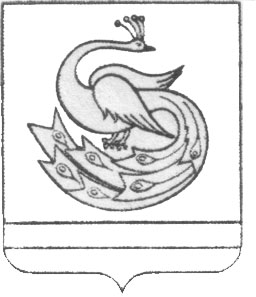 АДМИНИСТРАЦИЯ ПЛАСТОВСКОГО МУНИЦИПАЛЬНОГО РАЙОНАЧелябинской областиул. Октябрьская, . Пласт, Челябинская область, Российская Федерация, 457020тел.(35160) 2-15-32, факс 2-14-39 e-mail: plastrayon@yandex.ru,ИНН 7416001744  КПП 742401001ОГРН 1027401029138  ОКПО 01694861На  №  __________от «____»________2019 г.№__________ от «___»__________2019 г.Докалов А.А., Гордиенко А.В., Шамсутдинов Х.З., Кривозубова Е.В., Парфиненко И.А. ,Сырцев В. В.,   Трубаева Л.В.,   Фролов  А.С.,  Кондрашкина М.В.,   Токарев Ф.В.,  Дроздов А.А., Буторин А.В., Томин А.В., Коптяев В.Н., Шишкин В.И., Карамутдинов Г.А., Циколенко А.П., Динисламова Ф.Г., Уваров Л.Н., Щепетнов П.А.Группы населенияГде осуществлялась
подготовка и обучениеКоличество обученныхРуководители, должностные лица и специалисты ГО и РСЧСАГЗ МЧС РФОтдел «УМЦ» ОГКУ «Центр ГО и ЗН Челябинской области»Курсы ГО в других учебных учреждениях–2125-Работающее населениепо месту работы7800Неработающее населениепо месту жительства8300Учащиеся и студенты общего и профессионального образованияпо месту учебы3770ВСЕГО19916